Беларускi прафiсiянальны саюз          Белорусский профессиональный союз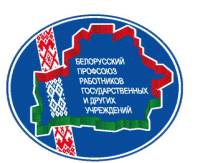 работнiкаў дзяржаўных       работников государственных                  i iншых устаноў		 и других учреждений            МАГІЛЁЎСКІ                                                     МОГИЛЕВСКИЙ     АБЛАСНЫ КАМІТЭТ                                     ОБЛАСТНОЙ КОМИТЕТ         ПРЭЗIДЫУМ           		ПРЕЗИДИУМ         ПАСТАНОВА					      ПОСТАНОВЛЕНИЕ28.01.2020 № 3              г. Магiлеў		       г. Могилев	Во исполнение постановления Совета ФПБ от 30 ноября 2015 г. №440 «Об утверждении плана мероприятий по реализации Директивы Президента Республики Беларусь от 11 марта 2004 г. №1 «О мерах по укреплению общественной безопасности и дисциплины» в редакции Указа Президента Республики Беларусь от 12 октября 2015 г. №420 (далее – Директива №1), руководствуясь постановлением Президиума Совета ФПБ от 25 января 2019 г. №11 «О выполнении Плана работы ФПБ по осуществлению общественного контроля за соблюдением законодательства об охране труда в 2019 году», Президиум областного комитета профсоюза ПОСТАНОВЛЯЕТ:1. Информацию главного технического инспектора труда Могилевского областного комитета Профсоюза работников госучреждений Гурского Н.А. о выполнении Плана мероприятий по реализации Директивы Президента Республики Беларусь от 11 марта 2004 г. №1 первичными профсоюзными организациями Могилевского областного комитета Профсоюза работников госучреждений принять к сведению. Признать работу первичных профсоюзных организаций по выполнению Плана мероприятий по реализации Директивы №1 удовлетворительной.Бобруйскому       горкому,        райкомам     профсоюза:обеспечивать выполнение постановлений Президиума Республиканского комитета Профсоюза работников госучреждений, которыми утверждены План мероприятий по реализации Директивы Президента Республики Беларусь от 11 марта 2004 г. №1 « О мерах по укреплению общественной безопасности и дисциплины»;2.2. принимать необходимые меры по соблюдению нанимателями требований законодательства об охране труда, в том числе, регламентирующих температурный режим на рабочих местах, создание надлежащих санитарно-бытовых условий для работников;	2.3. обеспечивать утверждение в первичных профсоюзных организациях планов работы общественных инспекторов по охране труда;2.4. принимать необходимые меры по участию общественных инспекторов по охране труда в проводимом представителями нанимателя периодическом (ежедневном, ежемесячном, ежеквартальном) контроле за соблюдением законодательства об охране труда;2.5. проводить обучение общественных инспекторов по охране труда;2.6. добиваться включения в коллективные договоры норм о предоставлении общественным инспекторам по охране труда свободного от работы времени для выполнения  своих обязанностей, а также поощрения их за активную работу.3. Председателям первичных профсоюзных организаций Профсоюза работников госучреждений:3.1. активизировать работу по осуществлению общественного контроля за соблюдением законодательства об охране труда в соответствии с Положением об общественном инспекторе по охране труда, утвержденного постановлением Президиума Совета ФПБ от 25 августа 2010 г. №180 (дополнение в пункт 6 «О наделении полномочиями общественного инспектора по охране труда председателя первичной профсоюзной организации»), в случае не избрания общественного инспектора по охране труда в организации;Предоставленные полномочия общественного инспектора по охране труда реализовывать на практике путем проведения мониторингов;3.2. ежеквартально рассматривать на заседаниях профсоюзных комитетов первичных профсоюзных организаций, работу общественных инспекторов по охране труда;3.3. размещать на информационных стендах, уголках по охране труда информацию о результатах работы общественных инспекторов по охране труда.      	4. Контроль за выполнением данного постановления возложить на  главного технического инспектора труда обкома профсоюза Гурского Н.А.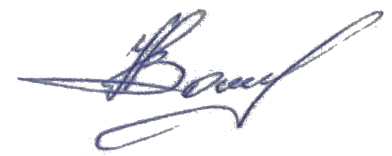 Председатель областногокомитета профсоюза                                                                   Н.А. ЗагорскийО выполнении Плана мероприятий по реализации Директивы Президента Республики Беларусь от 11 марта 2004 г. №1 первичными профсоюзными организациями Могилевского областного комитета Профсоюза работников госучреждений